Приложение 2Измерение поверхностного натяжения воды методом поднятия жидкости в капилляре.Оборудование: сосуд с  водой, капилляры (медицинские для забора крови), термометр. Порядок выполнения работы1. Возьмите стакан с водой комнатной температуры (20 °С), опустите в него капилляр и измерьте высоту h подъёма жидкости в нём. Занесите данные в таблицу.2.  Налейте в стакан воду, нагретую до 70 °С, опустите в неё термометр и капилляр. Измерьте высоту подъёма воды в капилляре. Занесите данные в таблицу.3. Остужая воду до 20 °С, измеряйте высоту столба жидкости в капилляре при нескольких промежуточных температурах: 70 °С, 50 °С, 30 °С.  Заносите данные в таблицу.5. С использованием табличных данных по плотности  воды при температурах измерения рассчитайте по результатам эксперимента коэффициент поверхностного натяжения воды. Диаметр капилляра считайте (1  0,1) мм. Заполните таблицу.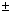 6. Постройте графики зависимости h (t°), ρ (t°) и   Ϭ (t°). Убедитесь, что высота подъёма воды в капилляре, её плотность и коэффициент поверхностного натяжения линейно зависят от температуры.7. Постройте график  Ϭ (ρ) и убедитесь, что коэффициент поверхностного натяжения воды линейно зависит от её плотности.Примечание. Расчёт коэффициента поверхностного натяжения:   Ϭ = h ρ g r/2.D, мt, ºCt, ºCρ, h, мh, мϬ, м12020998,213030995,6415050988,041170977,78977,78